Bestellijst 2022 Kinderboekenweek 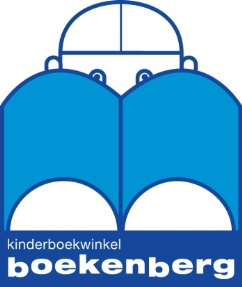 School/instelling…………………….……………Adres…..……………………………………………….Postcode en plaats……………………….………...Telefoon..………………………………………...Contactpersoon…………………….………E-mailadres…………………………………………………U kunt deze bestellijst mailen naar :  info@boekenberg.nl.Kinderboekenweekpakket Boekenberglesbrief  “Gi-ga groen”Boeken van CPNB Kinderboekenweek lespakket Let op: de lespakketten, versier-je-klas-pakketten etc., bestel je via onderwijs.cpnb.nl! Bestel deze materialen vóór 1 juni. Onderstaande boeken kunnen ook na deze datum besteld worden. Groep 1 & 2Groep 3 & 4Groep 5 & 6	Groep 7 & 8	Prentenboeken Top 10 - Nationale Voorleesdagen 2023De Boekenberg wenst jullie een schooljaar vol leesplezier!Leest, Jozefien de & Walta, JosBoekenberglesbrief 2022gratis bij aanschaf van 10 of meer boeken uit de lesbrief€ 15,00verhalendverhalendBland, NickWalvissen aan wal € 15,991 t/m 8Hout, Mies vanWas ik maar…€ 14,95peutersKoppens, Judith & Engel, AndyKlimaatjes: afval in de bak € 16,95groep 1Kromhout, RindertMevrouw Das & Meneer Ping € 15,99groep 2Wille, RietVan leeuw tot leeuwerik€ 24, 95groep 3Westera, Bette & Tieman, NaomiToen rups een vlinder werd€ 18,99groep 4Koolwijk, PieterDe trollen van Leif€ 14,99groep 5Brown, PeterDe wilde robot€ 16,99groep 6Leonard, M.G.Twitch€ 16,99groep 7Jacobs, JacoEen mooie dag om in een boom te klimmen € 14,99groep 8informatiefMerel, KimDit is… natuur! € 15,99groep 1/2Ollivier, Reina & Claes, KarelSuperbeestjes: lawaaimakers€ 18,99groep 3/4Steward-Sharpe, LeisaGroene planeet € 16,99groep 5/6Roebers, Geert-JanBriljante planten € 19,99groep 7/8Hemming, AliceDe blaadjesdief € 13,99Weterings, SuzanneEen krekel in mijn slaapzak € 14,99Cudogham, IvenAnansi de spin – sterker dan Olifant € 14,99Knowles, LauraHet begint met een zaadje€ 15,95Os, Erik van & Lieshout, Elle vanDe moestuin van Heer Hermelijn en Kereltje Konijn € 14,95Zommer, YuvalHet schitterende samen boek € 16,99Schaap, AnnetDe boom met het oor € 17,99Dumon Tak, BibiEen tijger in je bed € 14,99Gageldonk, Mack vanWow! De wonderen van het bos € 19,95Bunting, PhilipDe aarde heeft jou nodig € 15,99Noort, SelmaSilas en de wolf € 15,99Smalbrugge, SterrinHet grote reptielenboek € 20,99Landvreugd, HermineKalle en het oerwoudgoud € 15,90Fletcher, TomDe Knerpers € 15,00Bright, MichaelNoordpool/Zuidpool € 15,99Broekaert, JoëlVan honingbij tot hagelslag € 19,99Horst, Marc terPalmen op de noordpool € 24,99Honingh, TinekeElke dag broerdag € 14,99Rundell, KatherineDe ontdekkingsreiziger € 17,99Mizielinski, Aleksandra & DanielGa je mee naar Yellowstone? € 29,99Leest, Jozefien deLesbrief Prentenboek vh jaar: Maximiliaangratis bij aanschaf van het boek€ 7,50Leest, Jozefien deLesbrief Brave hond! Stoute kat!
gratis bij aanschaf van het boek€ 7,50Leest, Jozefien deLesbrief De eend die niet van water hield
gratis bij aanschaf van het boek€ 7,50Akveld, Joukje & Jutte, JanMaximiliaan Modderman geeft een feestje€ 14,99p/kLeijgraaf, Deborah van deBora – Kiekeboe!€ 10,99pWestera, Bette & Hout, Mies vanBrave hond! Stoute kat! (poëzie)€ 15,99kVeldkamp, Tjibbe & Cate, Marijke tenDe bijzondere beer€ 14,99kSmall, SteveDe eend die niet van water hield€ 15,99p/kGaudesaboos, PieterEen zee van liefde€ 18,99kJagtenberg, YvonneIk ben Pippi niet!€ 14,99kStrasser, SuzanneKom, we gaan een boek lezen€ 12,50pHenrichs, MarjokeNee! Zei Konijn€ 16,99p/kMontanari, EvaWat zegt de kleine krokodil op de crèche?€ 10,99p